HALAMAN PENGESAHAN PROPOSAL PENELITIAN BINUSJakarta, tanggal-bulan-tahunIDENTITAS DAN URAIAN UMUMJudul Penelitian	:Tim Peneliti	:Objek Penelitian (jenis material yang akan diteliti dan segi penelitian)Masa PelaksanaanUsulan Biaya PTPembiayaan 			: Rp. ……………..,-Lokasi Penelitian (lab/studio/lapangan)Instansi lain yang terlibat (jika ada, dan uraikan apa kontribusinya)Temuan yang ditargetkan (produk atau masukan untuk kebijakan)Kontribusi mendasar pada suatu bidang ilmu (uraikan tidak lebih dari 50 kata, tekankan pada gagasan fundamental dan orisinal yang akan mendukung pengembangan iptek)Jurnal ilmiah yang menjadi sasaran (tuliskan nama terbitan berkala ilmiah internasional bereputasi, nasional terakreditasi, atau nasional tidak terakreditasi dan tahun rencana publikasi)Rencana luaran HKI, buku, purwarupa atau luaran lainnya yang ditargetkan, tahun rencana perolehan atau penyelesaiannyaRINGKASANKemukakan masalah dan tujuan yang ingin dicapai serta target khusus yang ingin dicapai serta metode yang akan dipakai dalam pencapaian tujuan tersebut. Ringkasan harus mampu menguraikan secara cermat dan singkat tentang rencana kegiatan yang diusulkan.Kata kunci: ABSTRACTKeyword: DAFTAR ISIHalaman Judul PenelitianHalaman PengesahanIdentitas dan Uraian UmumRingkasan Daftar IsiDaftar GambarDaftar TabelBab 1. Pendahuluan Bab 2. Tinjauan PustakaBab 3. Tujuan dan Manfaat Penelitian Bab 4. Metode PenelitianBab 5. Angaran penelitianBab 6. Rencana KegiatanDaftar PustakaLampiran Letter of Aggrement for Research Collaboration (wajib untuk PIB)Uraian Tugas PenelitiIdentitas Ketua dan Anggota PenelitiResearch Roadmap (Peta Jalan Penelitian)DAFTAR GAMBARDAFTAR TABELBAB 1. PENDAHULUAN Uraikan latar belakang dan permasalahan yang akan diteliti, tujuan khusus, dan urgensi (keutamaan) penelitian. Jelaskan juga temuan/inovasi apa yang ditargetkan serta penerapannya dalam rangka menunjang pembangunan dan pengembangan iptek-sosbud. Buatlah rencana capaian tahunan seperti pada Tabel 7 sesuai luaran yang ditargetkan dan lamanya penelitian yang akan dilakukan.Tabel 7a. Rencana Target Capaian Tahunan PTB* Pilih salah satuTabel 7. b Rencana Target Capaian Tahunan PUB* Pilih salah satuTabel 7.c Rencana Target Capaian Tahunan PIB* Pilih salah satuBAB 2. TINJAUAN PUSTAKAKemukakan state of the art dalam bidang yang diteliti, gunakan pustaka acuan primer yang relevan dan terkini dengan mengutamakan hasil penelitian pada jurnal ilmiah. Jelaskan juga studi pendahuluan yang telah dilaksanakan dan hasil yang sudah dicapai, termasuk peta jalan penelitian.BAB 3. TUJUAN DAN MANFAAT PENELITIAN Berisi tujuan dan manfaat PenelitianBAB 4. METODE PENELITIANMetode dilengkapi dengan bagan alir penelitian (berupa fishbone diagram) yang menggambarkan apa yang akan dikerjakan untuk jangka waktu yang diusulkan. Bagan penelitian harus dibuat secara utuh dengan pentahapan yang jelas, mulai dari mana, bagaimana luaran tahunannya, lokasi penelitian, dan indikator capaian yang terukur.BAB 5. ANGARAN PENELITIANAnggaran BiayaRingkasan anggaran biaya disusun sesuai dengan format Tabel 8 dengan komponen sebagai berikut.Tabel 8. Anggaran Biaya pertahunTabel 9. Sub Komponen Belanja Penelitian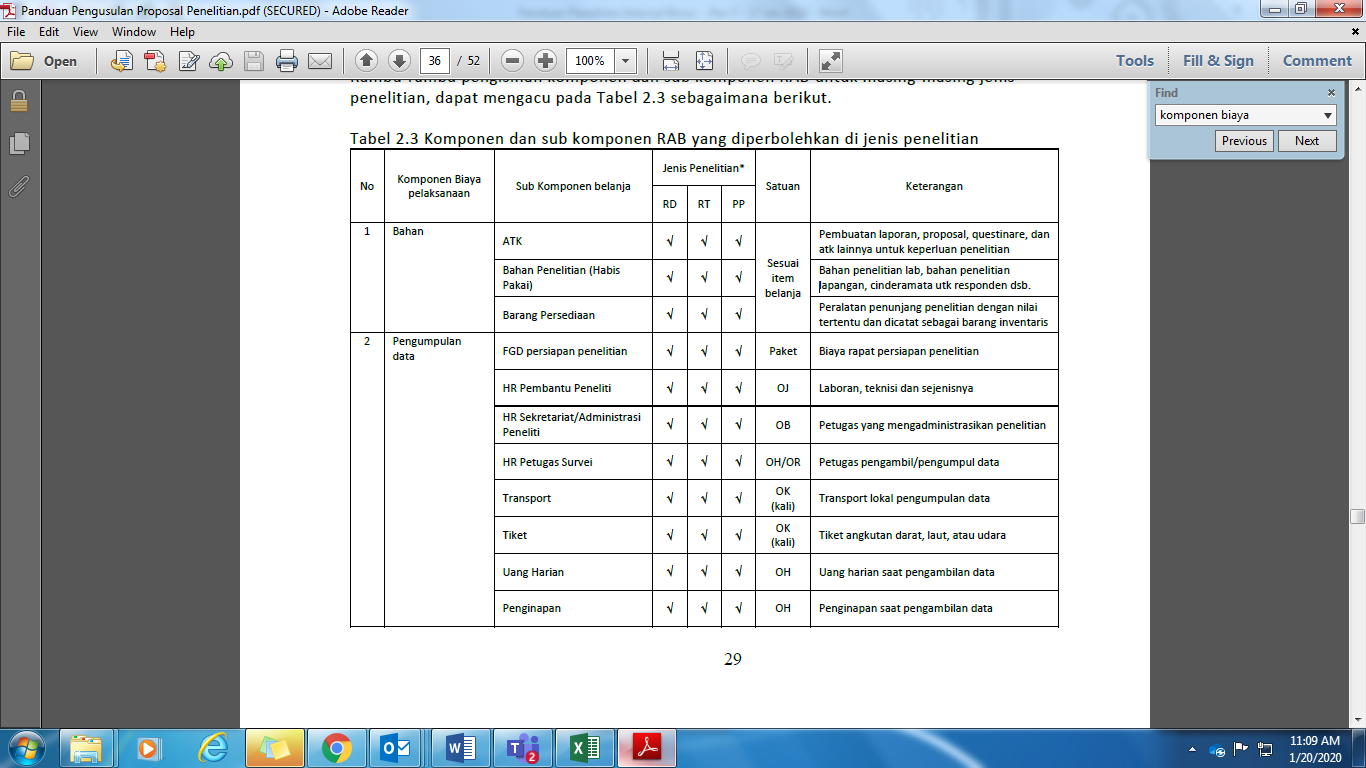 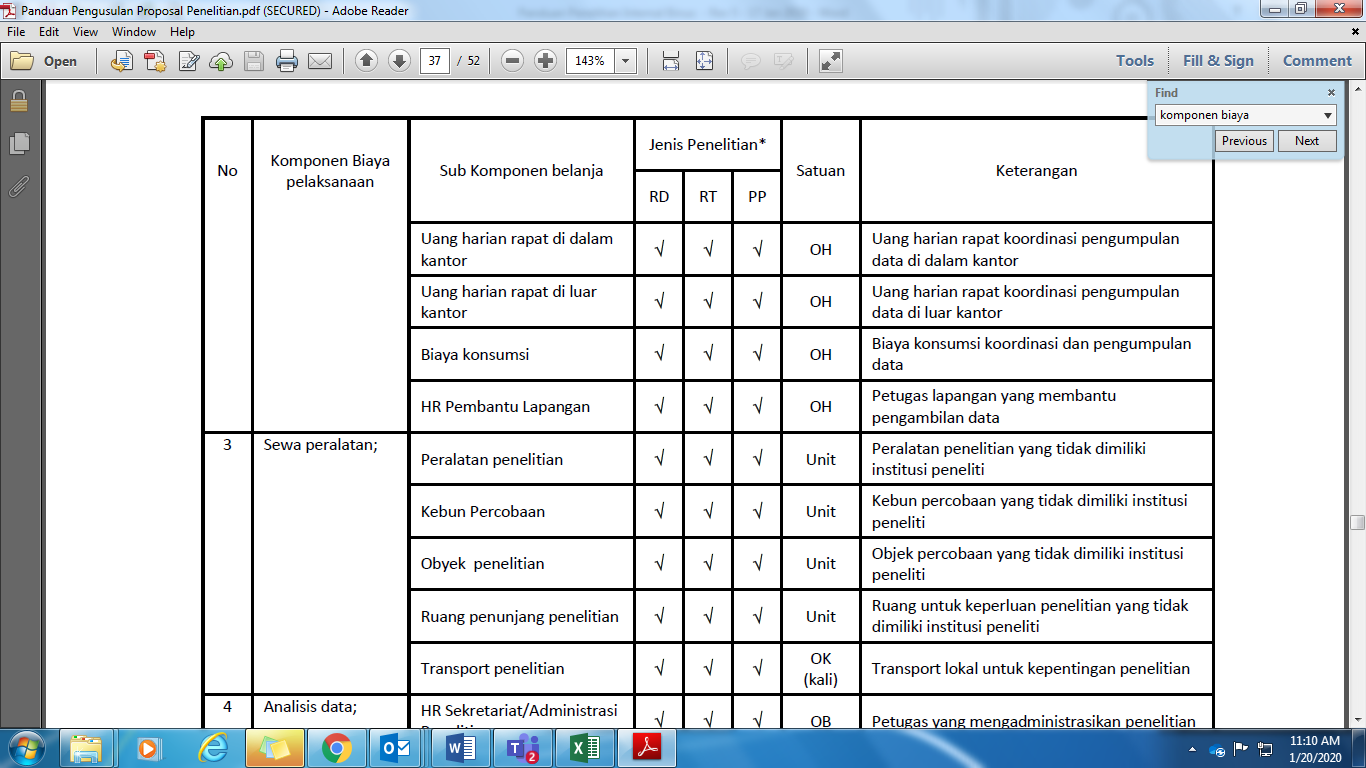 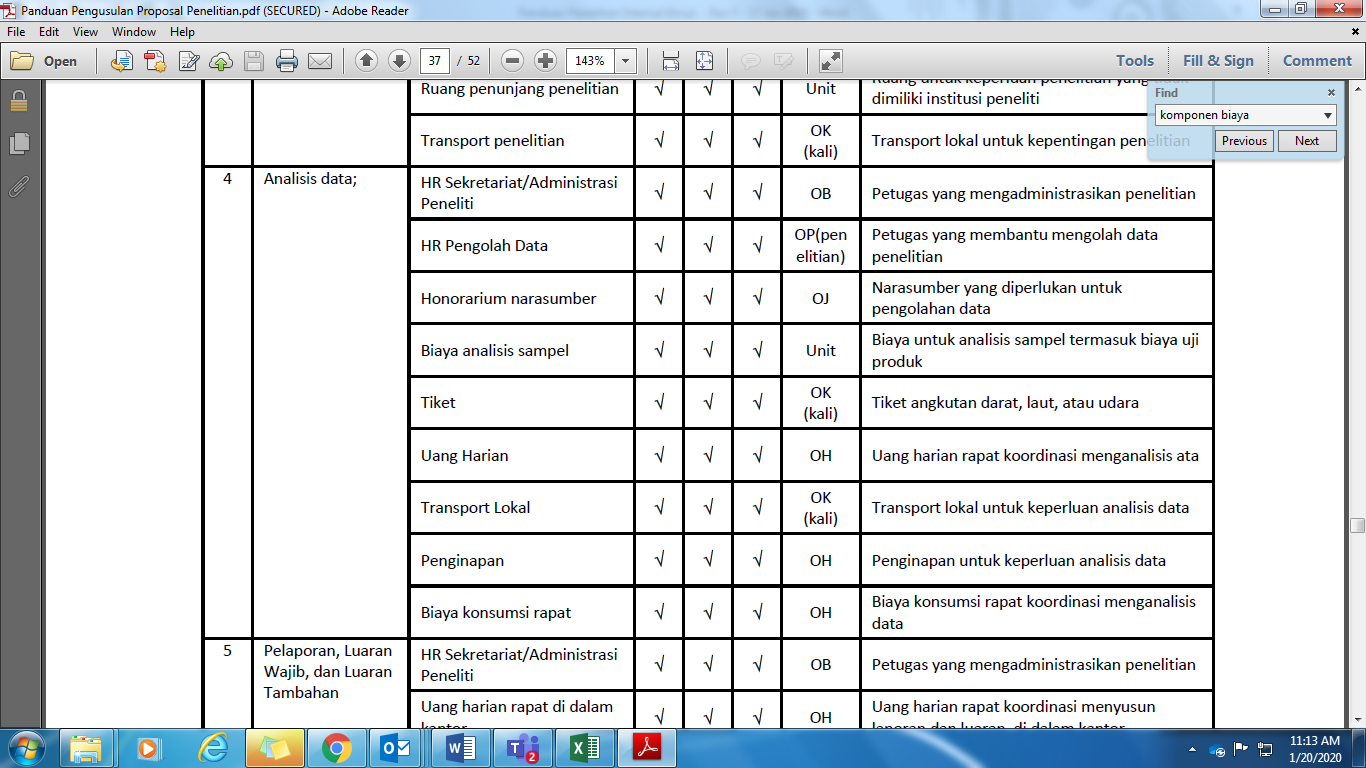 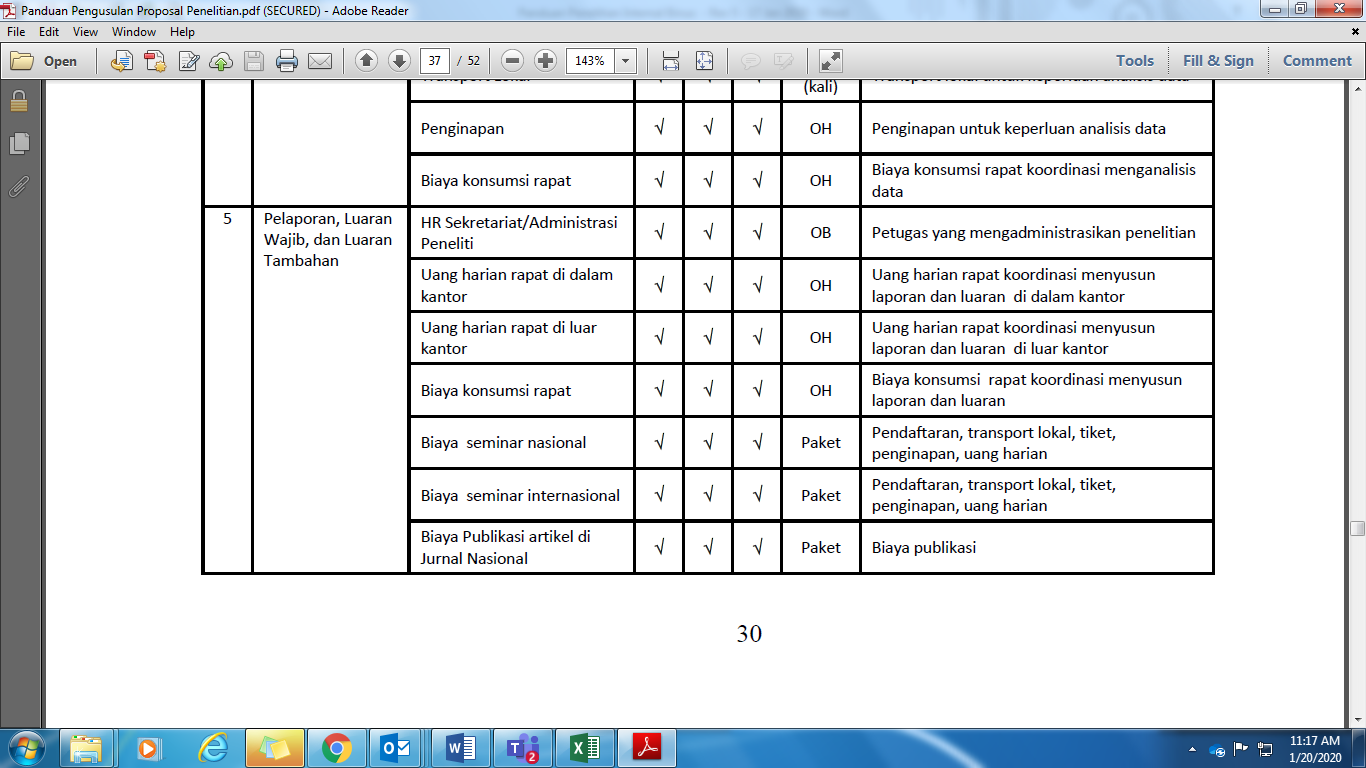 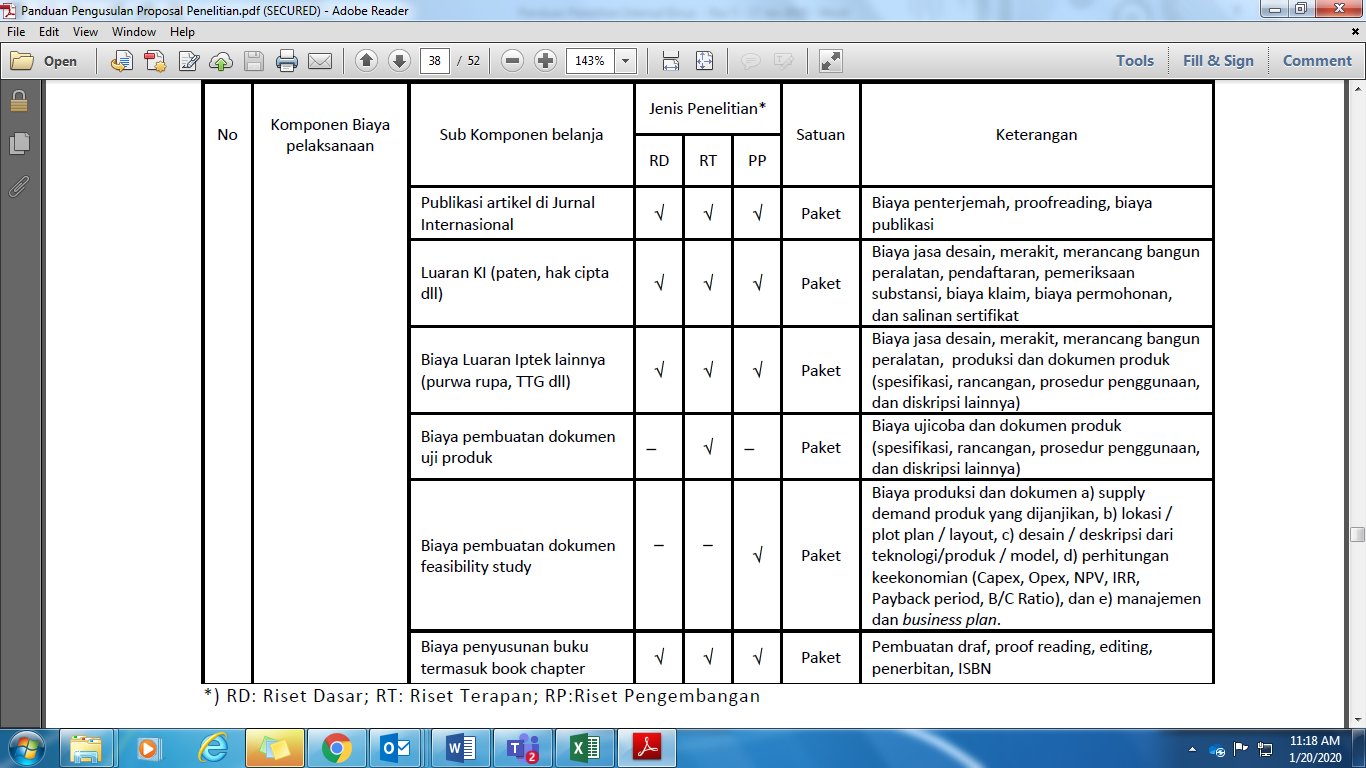 (Sumber: Panduan Pelaksanaan Penelitian dan Pengabdian Kepada Masyarakat di Perguruan Tinggi Edisi XII Tahun 2018 Revisi 2 Tahun 2019)BAB 6. RENCANA KEGIATANJadwal PenelitianJadwal Penelitian disusun untuk rencana penelitian yang diajukan dan sesuai dengan format pada Tabel 10.Tabel 10. Jadwal Penelitian PertahunDAFTAR PUSTAKAReferensi disusun dan ditulis berdasarkan sistem nomor sesuai dengan urutan pengutipan. Hanya pustaka yang disitasi pada usulan penelitian yang dicantumkan dalam referensi.LAMPIRAN<<Partner University Logo>><<Research Partner – Full Name>>				                <<Place, Date, Year>><<Program Study>><<University><<Address>>To: BINUS University, IndonesiaLETTER OF AGREEMENT FOR RESEARCH COLLABORATIONHereby I, Full Name	: 	<<Research partner >>Study Program	: 		University	:		Country	:  would like to state my agreement to participate and contribute actively in the collaboration research project entitled “<<research title>>” that is proposed by:  
Full Name	: 	<<BINUS researcher>>Study Program	: University	:The collaboration shall proceed in 2020 from <<date>> to <<date>>.  <<partner university>> will provide a matching funds equals to IDR 50 million in cash/ in-kind to support this collaboration.Details of the matching funds are described as follows:<<Place, Date, Year>>													<<sign>><<Research Partner – Full Name>><<Program Study>><<University>URAIAN TUGAS PENELITIIDENTITAS KETUA DAN ANGGOTA PENELITIBiodata <<Ketua/Anggota>> PenelitiIdentitas Diri Riwayat PendidikanPengalaman Penelitian dalam 5 Tahun Terakhir (Bukan Skripsi, Tesis, dan Disertasi)*Tuliskan sumber pendanaan baik dari skema penelitian DRPM maupun dari sumber lainnya.Pengalaman Pengabdian Kepada Masyarakat dalam 5 Tahun Terakhir *Tuliskan sumber pendanaan baik dari skema pengabdian kepada masyarakat DRPM maupun dari sumber lainnya.Publikasi Artikel Ilmiah Dalam Jurnal dalam 5 Tahun TerakhirPemakalah Seminar Ilmiah (Oral Presentation) dalam 5 Tahun TerakhirKarya Buku dalam 5 Tahun TerakhirPerolehan HKI dalam 10 Tahun TerakhirPengalaman Merumuskan Kebijakan Publik/Rekayasa Sosial Lainnya dalam 10 Tahun TerakhirPenghargaan dalam 10 tahun Terakhir (dari pemerintah, asosiasi atau institusi lainnya)Semua data yang saya isikan dan tercantum dalam biodata ini adalah benar dan dapat dipertanggungjawabkan secara hukum. Apabila di kemudian hari ternyata dijumpai ketidaksesuaian dengan kenyataan, saya sanggup menerima sanksi.Demikian biodata ini saya buat dengan sebenarnya untuk memenuhi salah satu persyaratan dalam pengajuan Penugasan Penelitian <<Dasar-Terapan/International/Unggulan>> BINUS.	Jakarta, tanggal-bulan-tahun 	Ketua / Anggota Pengusul,	Tanda Tangan	(Nama Lengkap)RESEARCH ROADMAP (PETA JALAN PENELITIAN)Berisi peta jalan penelitian yang sudah dilakukan, sedang dilakukan dan akan dilakukan oleh peneliti.Topik Penelitian	: (lihat Research Roadmap Jurusan)USULAN PENELITIAN <<DASAR-TERAPAN / INTERNATIONAL / UNGGULAN>> BINUS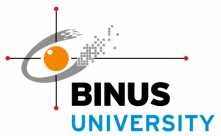 JUDUL PENELITIANJurusanFakultas BINUS UNIVERSITYBulan TahunUSULAN PENELITIAN <<DASAR-TERAPAN / INTERNATIONAL / UNGGULAN>> BINUSJUDUL PENELITIANJurusanFakultas BINUS UNIVERSITYBulan TahunJudul Penelitian:::Skema Penelitian: Penelitian <<Dasar-Terapan/Internasional/Unggulan>> BINUS: Penelitian <<Dasar-Terapan/Internasional/Unggulan>> BINUS: Penelitian <<Dasar-Terapan/Internasional/Unggulan>> BINUSTahun Anggaran: : : Lama Penelitian:::Bidang Penelitian*:::Sub Bidang Penelitian**:::Tujuan Sosial*** Ekonomi:::Sub Tujuan Sosial Ekonomi****:::Member RIG: 	(wajib diisi untuk skema PTB): 	(wajib diisi untuk skema PTB): 	(wajib diisi untuk skema PTB)Biaya PengajuanTahun 1: Rp ………….Tahun 1: Rp ………….Tahun 1: Rp ………….Tahun 2: Rp ………….	(khusus PUB)Tahun 2: Rp ………….	(khusus PUB)Tahun 2: Rp ………….	(khusus PUB)Tahun 3: Rp ………….	(khusus PUB)Tahun 3: Rp ………….	(khusus PUB)Tahun 3: Rp ………….	(khusus PUB)Pendanaan Mitra: Rp ………….Nama Institusi/Negara:Nama Institusi/Negara:Nama Ketua:Kd Dosen : Jurusan: Jabatan Fungsional:No. HP:Email:Nama Anggota 1:Kd Dosen : Jurusan: Nama Anggota 2:Kd Dosen : Jurusan: Nama Anggota 3:Kd Dosen : Jurusan: Nama Mahasiswa:NIM:Jurusan:Diusulkan,Ketua PenelitiTanda tanganNama LengkapKode DosenDireview,RC/PIC RisetTanda tanganNama LengkapKodeDosenMengetahui,DekanTanda tanganNamaLengkapKode DosenMenyetujui,Wakil Rektor V – Research & Technology TransferTanda tanganProf. Tirta Nugraha Mursitama, S.Sos., M.M., Ph.D.D4645NoNamaJabatanBidang KeahlianAlokasi Waktu (jam/minggu)1Ketua2Anggota 13Anggota 24Anggota 35MahasiswaMulaibulan :tahun :Berakhirbulan :tahun :No.Luaran WajibJenis Luaran*Target Minimal1. Publikasi International ScopusJurnal/SeminarSeminar :AcceptedJurnal : under review content2.Pengkayaan MateriPengajaran/P2M/ Pelatihan (Book Chapter/ slide ppt)Approved3. Hak Kekayaan Intelektual (HKI)Paten/ paten sederhana/ hak cipta/ merek dagang/ rahasia dagang/ desain produk industry/ indikasi geografis/ perlindungan varietas tanaman/ perlindungan topografi sirkuit terpaduRegistered4. Hasil PenelitianModel/ purwarupa/ desain/ karya seni/ rekayasa sosialUpload simlitBINUSNo.Luaran WajibJenis Luaran*Target MinimalTarget MinimalTarget MinimalNo.Luaran WajibJenis Luaran*Tahun 1Tahun 2Tahun 31. Publikasi International ScopusJurnal/SeminarAcceptedAcceptedAccepted2. Publikasi International ScopusJurnal Q1Under review contentUnder review contentUnder review content3.Pengkayaan MateriPengajaran/ P2M/ Pelatihan (Book Chapter/ slide ppt)ApprovedApprovedApproved4. Hak Kekayaan Intelektual (HKI)Paten/ paten sederhana/ hak cipta/ merek dagang/ rahasia dagang/ desain produk industry/ indikasi geografis/ perlindungan varietas tanaman/ perlindungan topografi sirkuit terpaduRegisteredRegisteredRegistered4.Hasil PenelitianModel/ purwarupa/ desain/ karya seni/ rekayasa sosialUpload simlitBINUSUpload simlitBINUSUpload simlitBINUSNo.Luaran WajibJenis Luaran*Target Minimal1. Publikasi International ScopusJurnal/SeminarSeminar :AcceptedJurnal : under review content2. Publikasi International ScopusJurnal/SeminarSeminar :AcceptedJurnal : under review content3.Publikasi International ScopusJurnal/SeminarSeminar :AcceptedJurnal : under review content4.Publikasi International ScopusJurnal/SeminarSeminar :AcceptedJurnal : under review content5.Publikasi International ScopusJurnal/SeminarSeminar :AcceptedJurnal : under review content6.Pengkayaan MateriPengajaran/P2M/ Pelatihan (Book Chapter/ slide ppt)Approved7. Hak Kekayaan Intelektual (HKI)Paten/ paten sederhana/ hak cipta/ merek dagang/ rahasia dagang/ desain produk industry/ indikasi geografis/ perlindungan varietas tanaman/ perlindungan topografi sirkuit terpaduRegistered8.Hasil PenelitianModel/purwarupa/ desain/karya seni/ rekayasa sosialUpload simlitBINUSBahanBahanBahanBahanBahanBahanSub Komponen*ItemSatuanVolumeHarga Satuan (Rp)Jumlah Biaya (Rp)Subtotal (Rp)Subtotal (Rp)Subtotal (Rp)Subtotal (Rp)Subtotal (Rp)Pengumpulan DataPengumpulan DataPengumpulan DataPengumpulan DataPengumpulan DataPengumpulan DataSub Komponen*ItemSatuanVolumeHarga Satuan (Rp)Jumlah Biaya (Rp)Subtotal (Rp)Subtotal (Rp)Subtotal (Rp)Subtotal (Rp)Subtotal (Rp)Sewa PeralatanSewa PeralatanSewa PeralatanSewa PeralatanSewa PeralatanSewa PeralatanSub Komponen*ItemSatuanVolumeHarga Satuan (Rp)Jumlah Biaya (Rp)Subtotal (Rp)Subtotal (Rp)Subtotal (Rp)Subtotal (Rp)Subtotal (Rp)Analisis DataAnalisis DataAnalisis DataAnalisis DataAnalisis DataAnalisis DataSub Komponen*ItemSatuanVolumeHarga Satuan (Rp)Jumlah Biaya (Rp)Subtotal (Rp)Subtotal (Rp)Subtotal (Rp)Subtotal (Rp)Subtotal (Rp)Pelaporan Luaran Wajib dan Luaran TambahanPelaporan Luaran Wajib dan Luaran TambahanPelaporan Luaran Wajib dan Luaran TambahanPelaporan Luaran Wajib dan Luaran TambahanPelaporan Luaran Wajib dan Luaran TambahanPelaporan Luaran Wajib dan Luaran TambahanSub Komponen*ItemSatuanVolumeHarga Satuan (Rp)Jumlah Biaya (Rp)Subtotal (Rp)Subtotal (Rp)Subtotal (Rp)Subtotal (Rp)Subtotal (Rp)TOTAL ANGGARAN YANG DIPERLUKAN SELURUHNYA (Rp)TOTAL ANGGARAN YANG DIPERLUKAN SELURUHNYA (Rp)TOTAL ANGGARAN YANG DIPERLUKAN SELURUHNYA (Rp)TOTAL ANGGARAN YANG DIPERLUKAN SELURUHNYA (Rp)TOTAL ANGGARAN YANG DIPERLUKAN SELURUHNYA (Rp)NoJenis Kegiatan<<Tahun>><<Tahun>><<Tahun>><<Tahun>><<Tahun>><<Tahun>><<Tahun>><<Tahun>><<Tahun>><<Tahun>><<Tahun>><<Tahun>>NoJenis Kegiatan1234567891011121Kegiatan 12Kegiatan 23…………4…………5…………6Kegiatan ke-nNoItemsValueDescription1.2.3.NoNama PenelitiKode Dosen/ NIMBidang IlmuAlokasi Waktu (jam/minggu)Uraian Tugas1Ketua2Anggota 13Anggota 24Anggota 35Mahasiswa1Nama Lengkap (dengan gelar)2Jenis KelaminL/P3Jabatan Fungsional4NIP/NIK/Identitas lainnya5NIDN6Tempat dan Tanggal Lahir7E-mail8Nomor Telepon/HP9Alamat Kantor10Nomor Telepon/Faks11Lulusan yang Telah dihasilkanS-1 = … orang; S-2 = … orang; S-3 = … orang12Mata Kuliah yg Diampu112Mata Kuliah yg Diampu212Mata Kuliah yg Diampu312Mata Kuliah yg DiampuDst.S-1S-2S-3Nama Perguruan TinggiBidang IlmuTahun Masuk-LulusJudul Skripsi/Tesis/DisertasiNama Pembimbing/PromotorNo.TahunJudul PenelitianPendanaanPendanaanNo.TahunJudul PenelitianSumber*Jml (Juta Rp)12Dst.No.TahunJudul Pengabdian Kepada MasyarakatPendanaanPendanaanNo.TahunJudul Pengabdian Kepada MasyarakatSumber*Jml (Juta Rp)12Dst.No.Judul Artikel IlmiahNama JurnalVolume/ Nomor/Tahun12Dst.No.Nama Temu Ilmiah/ SeminarJudul Artikel IlmiahWaktu dan Tempat12Dst.No.Judul BukuTahunJumlah HalamanPenerbit123Dst.No.Judul/Tema HKITahunJenisNomor P/ID12Dst.No.Judul/Tema/Jenis Rekayasa SosialLainnya yang Telah DiterapkanTahunTempatPenerapanResponMasyarakat12Dst.No.Jenis PenghargaanInstitusi Pemberi PenghargaanTahun12Dst.